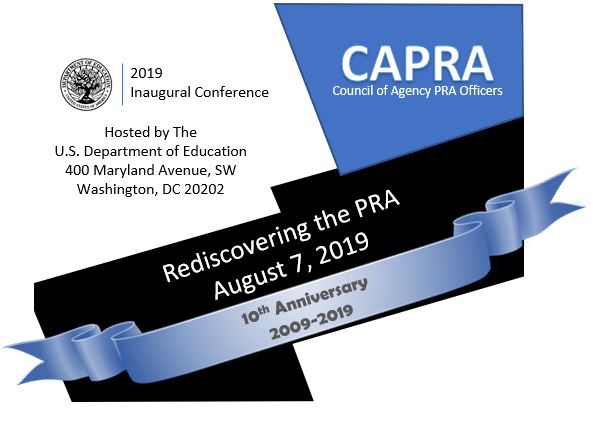 Thank you for attending the 2019 CAPRA Inaugural Conference. We appreciate you taking the time to share your conference experience. Your feedback is very important. Your comments will enable us to continue to improve and execute future conferences to meet your needs. Your answers are voluntary, and your responses will be anonymous. Please provide answers to all questions in the survey, which is estimated to take 15 minutes. OMB Control # 1880-0542 Expiration date: 07/31/2020Public Burden StatementAccording to the Paperwork Reduction Act of 1995, no persons are required to respond to a collection of information unless such collection displays a valid OMB control number. The valid OMB control number for this information collection is 1880-0542. Public reporting burden for this collection of information is estimated to average 15 minutes per response, including time for reviewing instructions, searching existing data sources, gathering and maintaining the data needed, and completing and reviewing the collection of information. The obligation to respond to this collection is voluntary. If you have comments or concerns regarding the status of your individual submission of this survey, please contact Stephanie Valentine directly at, U.S. Department of Education, Information Management Branch, 550 12th Street, SW, PCP-9089, Washington, DC 20202. Note: Please do not return the completed Customer Feedback Form to this address.Please indicate how well the 2019 CAPRA Inaugural Conference overall met your expectations.Exceeded ExpectationsMet ExpectationsFell Short of Expectations                       No OpinionComments:Please indicate your satisfaction with the following conference sessions.Very Satisfied	Satisfied	Neutral	Dissatisfied	Very Dissatisfied	N/A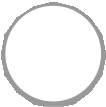 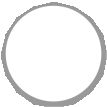 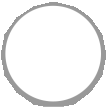 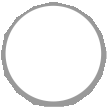 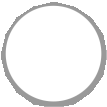 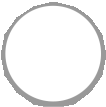 PRA Guide Overview Sharon Mar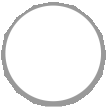 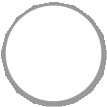 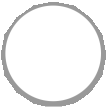 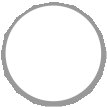 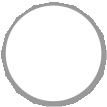 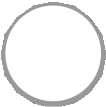 Evidence-based Policymaking Act  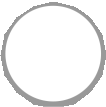 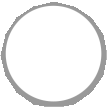 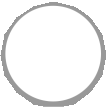 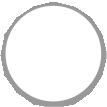 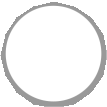 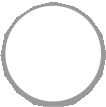 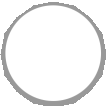 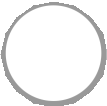 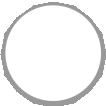 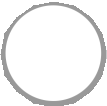 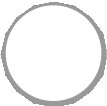 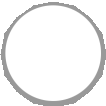 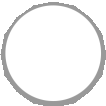 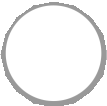 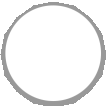 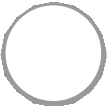 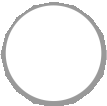 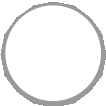 Peer-to-Peer Panel Discussion  	                                                                                                                     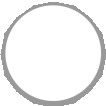 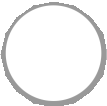 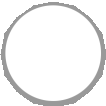 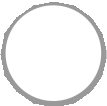 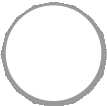 Comment (please specify)Please indicate your satisfaction with the following aspects of the conference.Very Satisfied	Satisfied	Neutral	DissatisfiedVeryDissatisfied	N/A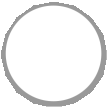 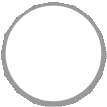 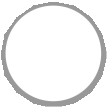 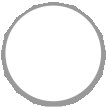 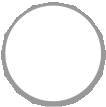 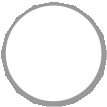 Registration/Check-in on-site	                                                                                                                                      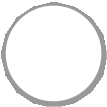 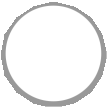 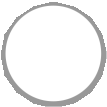 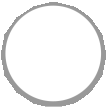 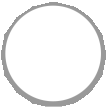 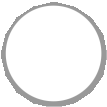 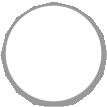 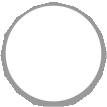 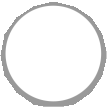 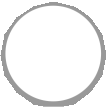 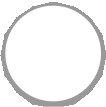 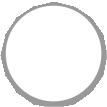 Conference Logistics	                                                                                                                                      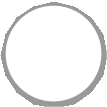 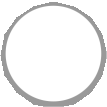 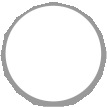 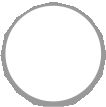 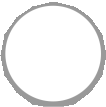 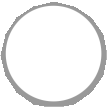 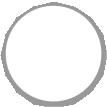 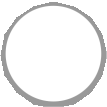 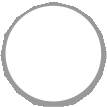 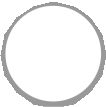 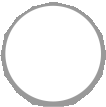 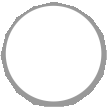 On Site Assistance Provided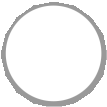 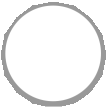 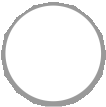 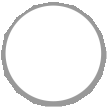 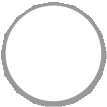 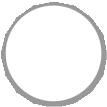 Please indicate whether your expectations were met at the conference relative to the following.Fully Met ExpectationsMet MostExpectations	NeutralMet Few ExpectationsDid not Meet Expectations	N/A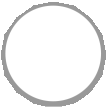 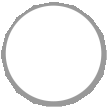 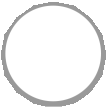 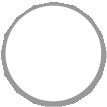 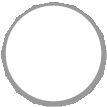 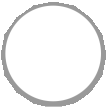 Opportunity to interact with Speakers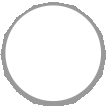 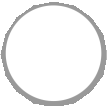 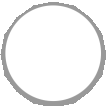 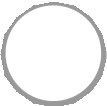 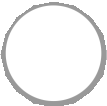 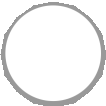 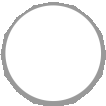 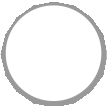 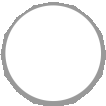 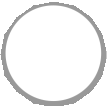 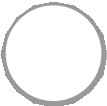 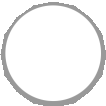 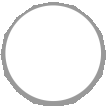 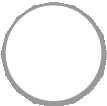 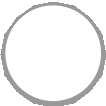 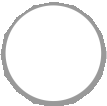 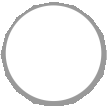 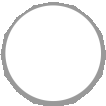 Opportunity to interact/network with  Attendees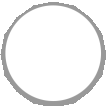 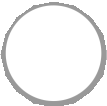 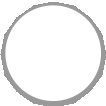 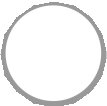 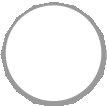 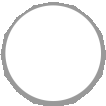 How likely, or unlikely, is it that you would recommend the next CAPRA Conference to a professional colleague, or key PRA stakeholder?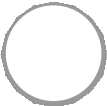 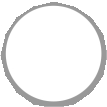 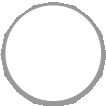 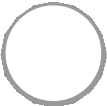 Comment (please specify)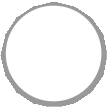 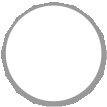 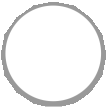 How valuable will the information from the conference be in your PRA program improvement efforts?   Very Valuable    Valuable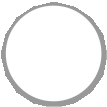 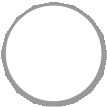 Neutral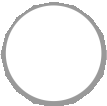    Limited Value    Not Valuable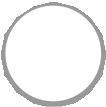 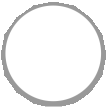 No Opinion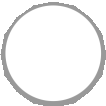 What was one of the key strengths of the conference this year?What was the one factor of least enjoyment in your conference experience?What topics would you like to see at the next CAPRA Conference?Please provide any additional comments/suggestions for future conference improvements.Please indicate your years of PRA experience.   0 - 1 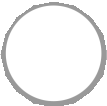 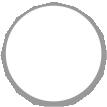    1 - 3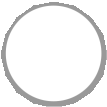 3 - 5   5  -  7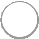    7 - 10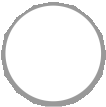 10 or more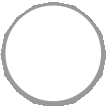 Thank you for taking the time to complete this survey! We appreciate your feedback. If you have any questions about this survey, please contact Seleda Perryman at seleda.perrryman@dol.gov.10 Extremely Likely629   5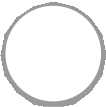    1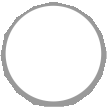 8   4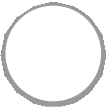    Not at All Likely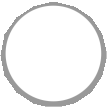 73